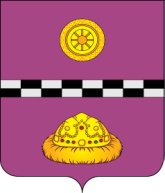 ПОСТАНОВЛЕНИЕот  11   февраля 2022 г.                                                                                          № 33                  Руководствуясь Федеральным законом от 06.10.2003 №131-ФЗ                         «Об общих принципах организации местного самоуправления в Российской Федерации»,  Жилищным Кодексом Российской Федерации, Законом Республики Коми от 06 октября 2005 № 100-РЗ « О порядке ведения органами местного самоуправления учета граждан в качестве нуждающихся в жилых помещениях муниципального жилищного фонда, предоставляемых по договорам социального найма, и некоторых вопросах, связанных с предоставлением гражданам жилых помещений муниципального жилищного фонда по договорам социального найма», а также жилых помещений специализированного жилищного фонда                                    МР «Княжпогостский», Уставом муниципального образования муниципального района  «Княжпогостский» ПОСТАНОВЛЯЮ: Создать жилищную комиссию муниципального района «Княжпогостский» согласно приложению №1 к настоящему постановлению. Утвердить Положение о жилищной комиссии муниципального района «Княжпогостский» согласно приложению № 2 к настоящему постановлению. Настоящее постановление вступает в силу со дня его подписания. Контроль за исполнением настоящего постановления возлагается                              на первого заместителя руководителя администрации муниципального района «Княжпогостский» М. В. Ховрина.Глава МР «Княжпогостский» - руководитель администрации                                                                А. Л. НемчиновСОСТАВЖИЛИЩНОЙ КОМИССИИ МУНИЦИПАЛЬНОГО  РАЙОНА «КНЯЖПОГОСТСКИЙ»Председатель комиссии:-  Ховрин М.В. – первый заместитель руководителя администрации муниципального района «Княжпогостский»;Заместитель председателя комиссии:- Сакулина С.Е. – начальник управления муниципального хозяйства администрации муниципального района «Княжпогостский» либо лицо, назначенное исполнять его обязанности по основному месту работы на основании распоряжения (приказа);Секретарь комиссии:- Колесникова В.В. – главный специалист отдела жилищно-коммунального                           и дорожного хозяйства управления муниципального хозяйства администрации муниципального района «Княжпогостский», либо лицо, назначенное исполнять его обязанности по основному месту работы; Члены комиссии:     - Корнилова С.В. – заместитель начальника управления муниципального хозяйства администрации муниципального района «Княжпогостский»;     -  Кузиванов А.И. – начальник отдела жилищно-коммунального и дорожного хозяйства администрации МР «Княжпогостский»;         - Станко О.П. – заведующий юридическим отделом администрации                       МР «Княжпогостский» либо лицо, назначенное исполнять его обязанности по основному месту работы на основании распоряжения (приказа);ПОЛОЖЕНИЕО ЖИЛИЩНОЙ КОМИССИИ МУНИЦИПАЛЬНОГО РАЙОНА «КНЯЖПОГОСТСКИЙ»1.ОБЩИЕ ПОЛОЖЕНИЯ1.1 Положение о жилищной комиссии (далее Комиссия) определяет порядок работы жилищной комиссии муниципального района «Княжпогостский».1.2. Положение о жилищной  комиссии муниципального района «Княжпогостский» (далее - Положение) разработано на основании Жилищного кодекса РФ от 29 декабря . № 188-ФЗ, Закона Республики Коми от 06 октября 2005 № 100-РЗ «О порядке ведения органами местного самоуправления учета граждан в качестве нуждающихся в жилых помещениях муниципального жилищного фонда, предоставляемых по договорам социального найма, и некоторых вопросах, связанных с предоставлением гражданам жилых помещений муниципального жилищного фонда по договорам социального найма, а также жилых помещений специализированного жилищного фонда МР «Княжпогостский».            1.3. В своей деятельности Комиссия  руководствуется Конституцией Российской Федерации, Гражданским кодексом Российской Федерации, Жилищным кодексом Российской Федерации, Законом Республики Коми от 10 ноября 2005 года   № 119-РЗ «О порядке признания граждан малоимущими для предоставления им по договорам социального найма жилых помещений муниципального жилищного фонда в Республике Коми», нормативными правовыми актами Совета муниципального района «Княжпогостский», администрации муниципального района   «Княжпогостский», а также настоящим Положением.1.4.  Состав комиссии и порядок ее работы утверждается постановлением  администрации муниципального района «Княжпогостский». 1.5. Председателем комиссии является  заместитель руководителя администрации муниципального района «Княжпогостский».          1.6. В состав комиссии включаются представители администрации муниципального района  «Княжпогостский» и её структурных подразделений.       1.7. Комиссия несёт ответственность, предусмотренную действующим законодательством. 2. ОРГАНИЗАЦИЯ РАБОТЫ ЖИЛИЩНОЙ КОМИССИИ       2.1.  Форма деятельности комиссии – заседание.       2.2.  Комиссия на своих заседаниях  рассматривает следующие вопросы:          2.2.1. Признание граждан, проживающих на территории сельских поселений муниципального района «Княжпогостский, малоимущими или об отказе в признании граждан малоимущими.        2.2.2.  Принятие на учет граждан, проживающих на территории сельских поселений муниципального района «Княжпогостский, в качестве нуждающихся в жилых помещениях, предоставляемых по договорам социального найма муниципального жилищного фонда, или об отказе в постановке на учет, снятия с учета, перевод на учет в другие списки очередности.        2.2.3. Принятие на учет граждан в качестве нуждающихся в жилых помещениях, предоставляемых по договорам найма жилых помещений муниципального специализированного жилищного фонда.        2.2.4. Предоставление жилых помещений гражданам, проживающим на территории сельских поселений муниципального района «Княжпогостский» по договорам социального найма жилых помещений.        2.2.5. Предоставление жилых помещений гражданам по договорам  коммерческого найма жилых помещений муниципального жилищного фонда, договорам найма жилых помещений специализированного муниципального жилищного фонда (маневренное жилье).        2.2.6.  Включение жилого помещения в специализированный жилищный фонд, с отнесением такого помещения к определенному виду специализированных жилых помещений, жилого помещения для коммерческого использования, исключение жилого помещения из указанного фонда, а также предоставление гражданам жилых помещений специализированного жилищного фонда и жилых помещений для коммерческого использования.       2.2.7.    Признание граждан,  проживающих на территории сельских поселений муниципального района «Княжпогостский», ответственными квартиросъёмщиками.       2.2.8.  Жалобы и обращения граждан по вопросам жилищной сферы.        2.2.9. Иные  жилищные вопросы, предусмотренные действующим законодательствомПОРЯДОК РАБОТЫ КОМИССИИ И ПРИНЯТИЕ РЕШЕНИЙ       3.1.  Комиссия в пределах своих полномочий:        3.1.1. Проверяет достоверность представляемых документов по вопросам, перечисленным в пункте 2 настоящего Положения.        3.1.2.  Приглашает на заседания комиссии для участия в рассмотрении вопросов, указанных в пункте 2 настоящего Положения, руководителей (их представителей) предприятий, учреждений, организаций заинтересованных граждан (в случае необходимости).        3.1.3. Требует представления дополнительных документов, необходимых для принятия обоснованного решения.         3.1.4. Переносит рассмотрение вопросов в случаях необходимости проведения дополнительной проверки.         3.1.5. Делает запросы по уточнению представленных документов.         3.1.6. Осуществляет иные полномочия, предусмотренные действующим законодательством.        3.2.    Заседания комиссии проводятся по мере необходимости.         3.3.    В комиссию представляются полностью подготовленные документы.      3.4.   Заседания комиссии оформляются протоколом, который подписывается председателем, заместителем, секретарем и всеми членами комиссии.      3.5.   Комиссией не рассматриваются представленные материалы, если:      3.5.1. в них не содержится необходимой для принятия решения информации;      3.5.2. оформлены с нарушениями (не по установленной форме, не подписаны, не проставлены печати и др.).     3.6. Заседание комиссии считается правомочным, если на нем присутствует более половины членов комиссии.     3.7. Решение по рассматриваемому вопросу считается принятым, если за него проголосовало более половины присутствующих членов комиссии. При равном числе голосов "за" и "против" голос председателя комиссии принимается за два голоса.     3.8. Решения комиссии утверждаются Главой муниципального района «Княжпогостский» – руководителем администрации в форме постановления.О создании жилищной комиссии и утверждении Положения о жилищной комиссии МР «Княжпогостский»  Приложение № 1к постановлению администрации МР «Княжпогостский»от  11  февраля 2022 г.  № 33Приложение № 2к постановлению администрации МР «Княжпогостский»от  11 февраля 2022 г.  № 33